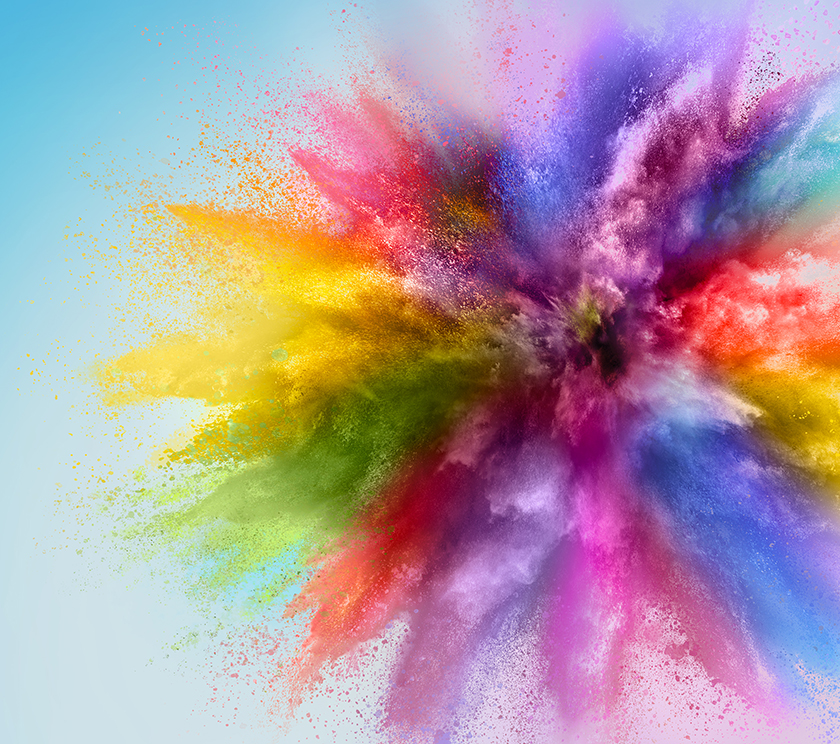 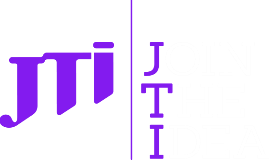 [STEP Summer Internship] What is STEP?  About STEP InternshipJTI Korea의 STEP 인턴십 프로그램은 유능한 인재들이 사회에 첫 발을 내딛는 데 있어 의미 있는 경력 기회를 제공하는 것을 목표로 지난 2011년부터 진행해 온 인턴십 프로그램입니다. 글로벌 환경에서 해당 직무분야에 대한 실질적인 경험은 물론, Business Professional로서 갖추어야 하는 기본 역량인 Project Management Skill과 Excellent Communication Skill을 발전시킬 수 있는 훌륭한 기회가 될 것입니다.  모집 요강 공통 지원자격4년제 대학 재학생 (3, 4학년에 한함) 또는 졸업 후 1년 이내 졸업생서울 광화문 근무 가능자     한국어 및 영어 능통자 (Verbal and written)MS Office 능통자 (엑셀, 파워포인트, 워드) 지원 방법Step 1. 지원하고자 하는 부서명을 클릭하여 사이트에 접속합니다. Marketing Corporate Affairs & CommunicationsHuman Resources       Step 2. 계정 생성 (회원 가입) 후 절차에 따라 지원 서류를 첨부하여 지원합니다. 국영문 이력서 및 자기소개서 (필수)포트폴리오 (선택)전형 절차    1차 서류전형 (부서 별 지원서 접수하며 중복지원도 가능)2차 면접전형 전형 일정 서류접수 마감: 2019. 6.30 (일) 면접전형 대상자 발표: 2019.7.5 (금) – 변동 가능 면접전형: 2019.7월 둘째 주 – 추후 공지 인턴십 기간: 2019.7.22 (월) ~ 2019.8.30 (금) (6주)(종료 후 해당 부서 업무 일정 및 개인 의향에 따라 추가 연장 근무도 가능)  문의사항Korea.Careers@jti.com   02 2170 5667부서 채용인원직무내용지원자격Marketing2Co-build launch strategies & seasonal campaign of a brand or productConstruct a market insight report and recommend actionsMarketing experience in consumer industry is a plusThink creatively and entrepreneur spiritHighly driven and able to develop creative ideas, approaches, and solutions to unorthodox and challenging situationsCorporate Affairs & Communication1External communication activities including new product launch communicationInternal Communication initiativesExperience or high interest in public relations field/corporate communications Majored in Communications is a plus but not limitedHuman Resources2HR Project AssignmentHR Project Management Skill TrainingCommunication Skill Development HR experience in consumer industry or high interest is a plusProactive, positive, can-do attitude with communication skills